Pas moins de 13.000 athlètes ont pris le départ ce dimanche de la 32e édition du Marathon “classique” d’Athènes.Il s’est disputé sur le parcours qu’aurait emprunté le soldat Philippidès il y a un peu plus de 2.500 ans pour annoncer à ses compatriotes le succès des Grecs sur les Perses.Le Kényan Felix Kandie a battu le record de l‘épreuve en mettant 2 heures 10 minutes et 37 secondes pour boucler les 42,195 kilomètres séparant la localité de Marathon et le stade panathénaïque.Il a amélioré de 18 secondes la marque de référence établie par l’Italien Stefano Baldini lors de son sacre olympique en 2004.Felix Kandie a devancé deux de ses compatriotes : Raymond Bett, vainqueur ici-même à deux reprises, et Kiptanui Chobei.Autre triplé kényan chez les femmes avec la victoire de Naomi Maiyo en 2 heures 41 minutes et 6 secondes.Celle qui était la tenante du titre, Nancy Rotich, a pris la deuxième place, et Linah Chirchir a complété le podium.Agée de 25 ans, Naomi Maiyo a confié avoir souffert de la chaleur :                                                                                               le thermomètre affichait une température de 25 degrés – et avoir peiné sur un parcours loin d‘être tout plat                (+ 485m sur 14km)Ioannis Karagiorgas est notre correspondant à Athènes : “Le marathon d’Athènes s’est soldé par un authentique succès. Une nouvelle fois, le record du nombre de participants a été battu. Des participants qui sont venus du monde entier pour cette course vraiment historique.” Copyright © 2014 euronews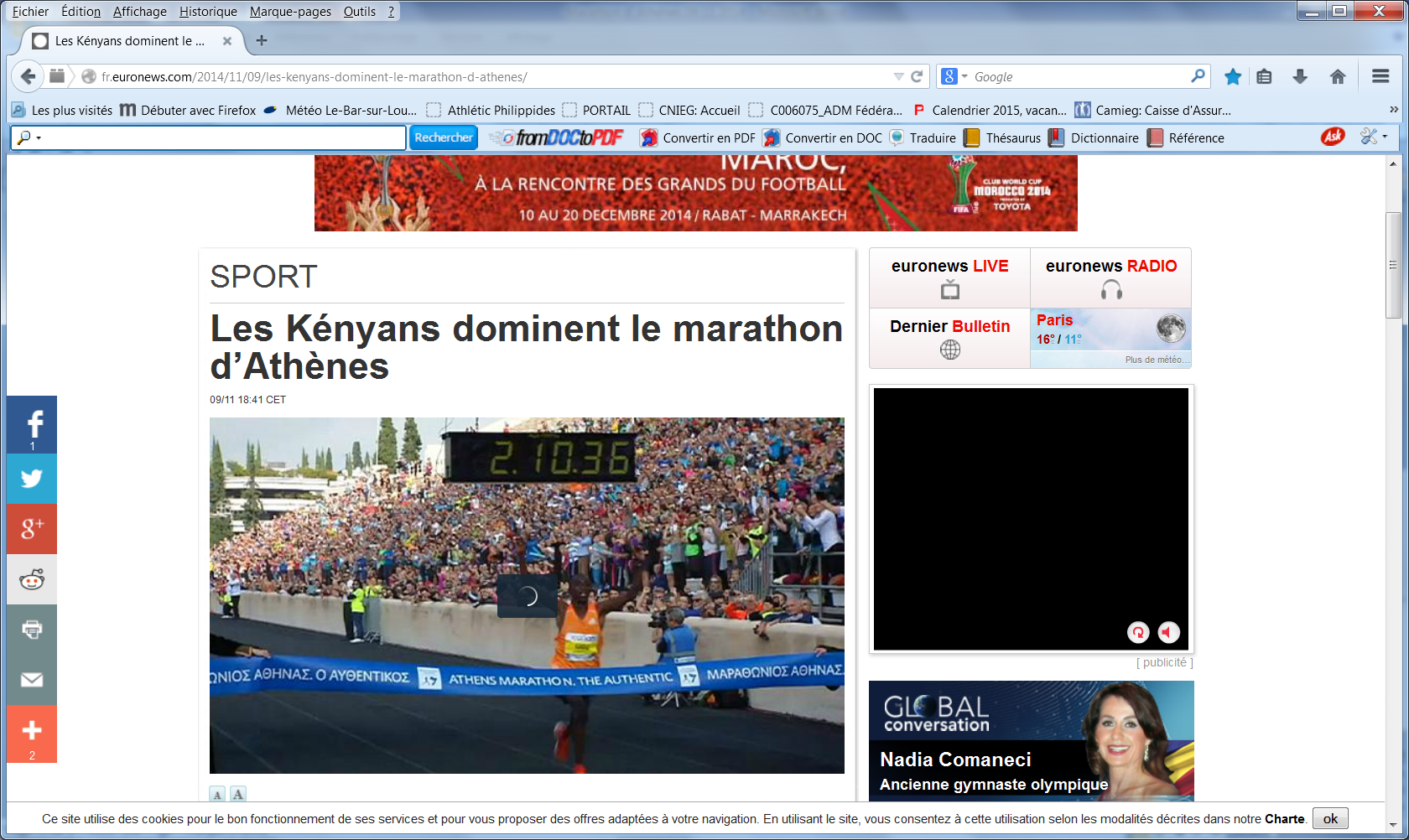 